Ms. Ewald’s Helpful Hints for 3/18/20201. Use the following link to listen to the “I Have a Dream” Speech by Martin Luther King Jr: https://youtu.be/smEqnnklfYs2. Use the first page of my speech as a guide for highlighting and annotating the speech: 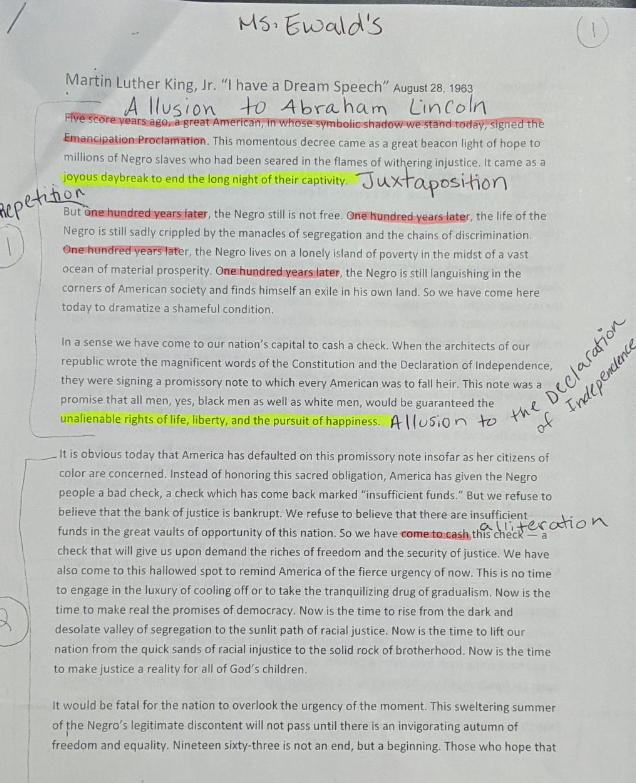 3. If you need assistance, please email me at: valiree.ewald@cobbk12.org